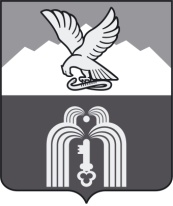 ИЗБИРАТЕЛЬНАЯ КОМИССИЯМуниципального образованияГОРОДА-КУРОРТА ПЯТИГОРСКАП О С Т А Н О В Л Е Н И Е18 августа 2016г.                                                                                        № 43/175г. ПятигорскО Порядке размещения наименований и эмблем избирательных объединений, зарегистрировавших списки кандидатов в депутаты Думы города Пятигорска пятого созыва по единому избирательному округу, в избирательном бюллетенеНа основании Протокола о результатах проведения жеребьевки для размещения наименований и эмблем избирательных объединений, зарегистрировавших списки кандидатов в депутаты Думы города Пятигорска пятого созыва по единому избирательному округу, в соответствии с пунктом 6 статьи 63 Федерального закона «Об основных гарантиях избирательных прав и права на участие в референдуме граждан Российской Федерации», частью 3 статьи 22 Закона Ставропольского края «О некоторых вопросах проведения выборов в органы местного самоуправления в Ставропольском крае», пунктом 9 Порядка проведения жеребьевки для размещения наименований и эмблем избирательных объединений, зарегистрировавших списки кандидатов в депутаты Думы города Пятигорска пятого созыва по единому избирательному округу, в избирательном бюллетене, утвержденным постановлением избирательной комиссии муниципального образования города-курорта Пятигорска от 15 августа 2016 года № 41/172,Избирательная комиссия муниципального образования города-курорта ПятигорскаПОСТАНОВЛЯЕТ:1. Утвердить Порядок размещения наименований и эмблем избирательных объединений, зарегистрировавших списки кандидатов в депутаты Думы города Пятигорска пятого созыва по единому избирательному округу, в избирательном бюллетене (прилагается).2. Настоящее постановление подлежит официальному опубликованию, размещению на сайте муниципального образования города-курорта Пятигорска в информационно - телекоммуникационной сети «Интернет» и вступает в силу со дня его подписания.Председатель                    							 А.В. ПышкоСекретарь 										 Е.Г. МягкихУТВЕРЖДЕНпостановлением избирательной комиссиимуниципального образованиягорода-курорта Пятигорскаот 18 августа 2016 года № 43/175ПОРЯДОКразмещения наименований и эмблем избирательных объединений, зарегистрировавших списки кандидатов в депутаты Думы города Пятигорска пятого созыва по единому избирательному округу,в избирательном бюллетенеСтавропольское региональное отделение Политической партии ЛДПР – Либерально-демократическая партия РоссииРегиональное отделение Политической партии СПРАВЕДЛИВАЯ РОССИЯ в Ставропольском краеПятигорское местное отделение КПРФПятигорское местное отделение Ставропольского регионального отделения Всероссийской политической партии «ЕДИНАЯ РОССИЯ»